班級: BK 3日期: 12/11/2016名字:Please check (V) below after you have read each day床前明月光疑是地上霜舉頭望明月低頭思故鄉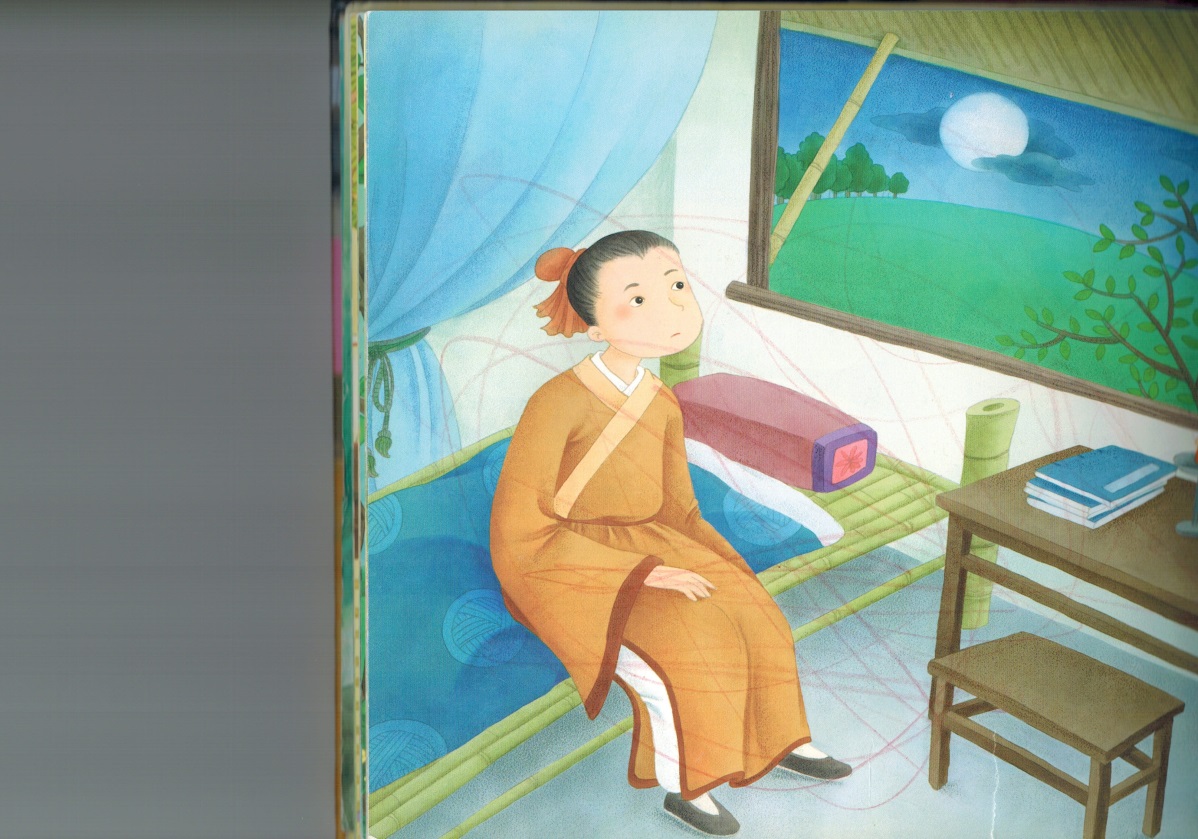 MonTue WedThuFriSat